Sorumluİlgili Doküman/Mevzuat İş Akış Adımlarıİlgili Birimİdari ve Mali İşler Daire Başkanlığıİdari ve Mali İşler Daire Başkanlığıİdari ve Mali İşler Daire Başkanlığıİdari ve Mali İşler Daire Başkanlığıİdari ve Mali İşler Daire Başkanlığıİdari ve Mali İşler Daire Başkanlığıİdari ve Mali İşler Daire Başkanlığıİdari ve Mali İşler Daire Başkanlığıİdari ve Mali İşler Daire Başkanlığı4734 Sayılı Kamu İhale Kanunu'nun 22.MaddesiHarcama Belgeleri Yönetmeliği	                                                                                                                                                           		          EVET                                                                                                   HAYIR	EVET				HAYIR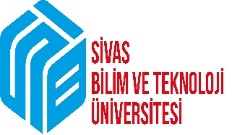 T.C.SİVAS BİLİM VE TEKNOLOJİ ÜNİVERSİTESİSAĞLIK KÜLTÜR VE SPOR DAİRE BAŞKANLIĞIDOĞRUDAN TEMİNDok.No: İMİD-06DOĞRUDAN TEMİNİlk YayınTar. :09.11.2021DOĞRUDAN TEMİNRev.No/Tar. :DOĞRUDAN TEMİNSayfa:1/2HAZIRLAYANKONTROL EDENONAYLAYANİsa TaşBilgisayar İşletmeniBülent KONAKDaire BaşkanıDr. Öğretim Üyesi Fatih ÖLMEZ KoordinatörSorumluİlgili Doküman/Mevzuat İş Akış Adımlarıİdari ve Mali İşler Daire BaşkanlığıMuayene Kabul Komisyonuİdari ve Mali İşler Daire Başkanlığıİdari ve Mali İşler Daire Başkanlığıİdari ve Mali İşler Daire Başkanlığıİdari ve Mali İşler Daire Başkanlığıİdari ve Mali İşler Daire Başkanlığı4734 Sayılı Kamu İhale Kanunu'nun 22.MaddesiHarcama Belgeleri YönetmeliğiT.C.SİVAS BİLİM VE TEKNOLOJİ ÜNİVERSİTESİSAĞLIK KÜLTÜR VE SPOR DAİRE BAŞKANLIĞIDOĞRUDAN TEMİNDok.No: İMİD-06DOĞRUDAN TEMİNİlk YayınTar. : 09.11.2021DOĞRUDAN TEMİNRev.No/Tar. :DOĞRUDAN TEMİNSayfa:2/2HAZIRLAYANKONTROL EDENONAYLAYANİsa TAŞBilgisayar İşletmeniBülent KONAKDaire BaşkanıDr. Öğretim Üyesi Fatih ÖLMEZ Koordinatör